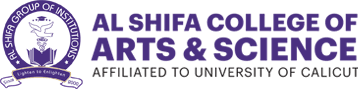 BACHELOR OF ECONOMICSB.A ECONOMICS (REGULAR) PROGRAM OUTCOME Critically evaluate and apply the theories and techniques of economics.Demonstrate subject-specific ‘thinking’ skills that are readily transferable to problem solving and decision making in a wider context.Enhance their lifelong learning, employing a range of practical and professional skills.Find, evaluate, synthesize and use information from a variety of sourcesArticulate an awareness of the social and community contexts within their disciplinary fieldPROGRAM SPECIFIC OUTCOME Application of Microeconomics and Macroeconomics for the formulation of policies and planning.Students able to pinpoint and understand the past, present economic conditions of the country.The students can get the knowledge, skills and attitudes during the end of the B.A degree course. Students will learn relevant career skills, applying both quantitative and qualitative knowledge to their future career. Students will be able to do their higher education and can make research in the field of EcoCOURSE OUTCOMEECO1B01 Microeconomics ITo understand the subject matter and methodology of Economics.To familiarize how market operates and its driving forces.  To understand how Consumer behaves in a market and different approaches                                                         to consumer behavior. To acquire knowledge about the functioning of a firm by analyzing cost and productionECO2 B02 Macroeconomics I To understand necessary idea and tools to understand the working of an economy at the aggregate levelTo give an idea about the need for and the way in which government intervention is required in a modern economyTo appreciate the context in which Macroeconomics emerged as a separate discipline To explain how output and employment are determined in classical and Keynesian systemsECO3 B03 Quantitative Methods for Economic Analysis - ITo have sound quantitative skills to collect, analyse and interpret empirical dataTo develop skill in statistical and mathematical techniques that are required for a meaningful study of applied economicsTo carrying out empirical for their further study in most branches of economics.ECO3 B04 Microeconomics IITo understand fundamental market concepts and structuresTo apply the principles of micro economics to the decision making of firms and the functioning of the market.ECO4 B05 Quantitative Methods for Economic Analysis IITo transmit the body of basic statistics and mathematics that enables the study of economic theoryTo enable them to apply statistical techniques in EconomicsTo apply statistical and mathematical techniques in Economics.ECO4 B06 Macroeconomics IITo give a rigorous overview of macroeconomics to the undergraduate studentsTo give the necessary ideas and tools to understand the working of an economy at the aggregate level.To give an idea about the need for and way in which government intervention is required in a modern economy.To derive IS-LM curves and use the framework to explain the working of an economyTo explain the way fiscal and monetary policy works, using the ISLM framework.To explain the concept and measurement of inflation and unemployment.ECO5 B07 Fiscal EconomicsTo introduce students to the application of the techniques, methods and principles of Economics for decision making in fiscal economics To learn how the principles of economics can be applied to sound decision making in public finance.To analyse the financial activities of a government and to understand the important economic issues that government agents faceECO5 B08 Indian Economic DevelopmentTo develop analytical skills, interpret the economic events and visualise the economic future of IndiaECO5 B09 Economics of Capital MarketTo give an exposure to the students of economics to the changing world of financial markets and to give them an opportunity to familiarize with the basic concepts related to capital marketTo develop the skills required to take up a career in financial sector and to provide them an opportunity to think of higher studies in financeECO5 B10 Mathematical EconomicsTo introduce students to the most fundamental aspects of mathematical economics and econometricsTo develop critical thinking, and problem-solving, empirical research and model building capabilitiesECO6 B11 Financial EconomicsTo familiarize the students with the basic concepts in financial economics To develop comprehensive knowledge on the role of finance in the operation of an economy.To know the operation of the Indian Financial System and activities in the financial markets.ECO6 B12International EconomicsTo present before the students the questions, and answers, related to international economic relations.To acquire skill that will help them to take rational decisions in issues related to international economics.     ECO6 B13 Development of Economic Thought     To provide students with understanding of historical evolution of economic thought.To identify the major ideas associated with each group or thinker studied, and thereby the origins of contemporary theoryTo identify theories that radically differ from modern mainstream theory      ECO6 B14 Economics of Growth and Development to provide the theoretical framework for growth and development discourses under different schools of economic thoughts and also into better insights and knowledge on issues and challenges on economic development.to equip students with the ability to analyze the factors affecting the long run economic growthECO6 B15 Project work/Research Methodologyto provide exposure to the fundamentals of techniques and methods in social researchto equip themselves the ability to understand and participate in the process of economic researchfamiliarize the student with the quantitative and qualitative strategies of research in social science   ECO6 B16 Basic Econometricsto provide a foundation in econometric analysis and develop skills required for empirical research in economics.    ECO6 B17 Behavioral EconomicsTo explain economic decision-making process and role of psychology in itTo elaborate the deviation in reality and standard economic theoretical predictions in the framework of behavioral economics.   ECO6 B18 Urban EconomicsTo teach students about urban economics, models of development and planning, urban growth, Land uses, Housing, Public urban transport, Slums, urban environment problemsTo equip the student with the basic theoretical premises and analytical tools that are used in urban economicsTo analyse the current policy issues and programmes on urban economic growth, development and urbanization in India